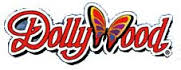 To:  Parents of Seventh Grade Chorus & Orchestra StudentsFrom: Donna Fallis & Teresa HoebekeRe:  Performance Trip to DollywoodWe are very excited to announce that the HMS 7th Grade Chorus & Orchestra will be traveling to Dollywood in Pigeon Forge, Tn. for the Trills and Thrills Music Festival this year.  Our travel plans are coming together for this fun & exciting festival.  We are looking forward to this tremendous opportunity for our Chorus and Orchestra students this spring.   Our tentative itinerary will begin with an early morning departure from Hopewell on Friday, May 3, 2019.   Upon arrival in Pigeon Forge, we will head directly to our performance location for the music festival.  Our afternoon & evening will consist of visiting WonderWorks, Dolly Parton’s Stampede dinner show, and hotel check-in.  We will spend a fun-filled day on Saturday at Dollywood.  We are scheduled to arrive at Hopewell late in the evening on Saturday, May 4, 2019.The cost of this trip is $300.00 (with full buses).  The cost includes hotel (quad rooms), transportation, festival registration, Dollywood ticket, WonderWorks ticket, Dolly Parton’s Stampede dinner show, and a few meals (Friday dinner, Saturday hotel breakfast, & Saturday lunch at Dollywood).  Students are asked to bring a sack breakfast and lunch, as well as snacks and drinks for the Friday bus ride.  Students will need to bring money (@$15.00) for one meal (Saturday dinner at Dollywood).  Students should also bring extra spending money for snacks and/or souvenirs while on the trip.  Please continue to check the Chorus and Orchestra websites for additional information about these events and other important information about the trip. There will be a limited scholarship fund for partial payments, but scholarships will not be used for the initial deposit.  If you would like to contribute to the scholarship fund, it would be most greatly appreciated.  If you would like to request scholarship assistance, please notify Mrs. Fallis (chorus) or Mrs. Hoebeke (orchestra) as soon as possible.  Parents who wish to accompany their student as chaperones on this trip will be able to join us for the same amount of $300.00 per person (double room) plus meals.  Single chaperone rooms are also available for an additional $110.  Chaperones will be required to undergo a background check and fingerprinting as per Fulton County policy.  Please be advised that the chaperone badge is good for two years.  The cost is $48.25, payable online or by money order.  Please note the following information regarding fingerprinting procedures:http://www.fultonschools.org/en/community/Pages/OvernightChaperone.aspxThe trip payment schedule is as follows:1st deposit due		Thursday, January 31, 2019 at $100.00 per person non-refundable 2nd payment due	Friday, February 22, 2019 at $100.00 per person   Balance due		Friday, March 22, 2019 at $100.00 per person Online payments may be made through OSP.  You may access the Dollywood OSP link through the Hopewell Middle School website.  Payments are due by the deadlines above. Cash will also be accepted.  If you are sending cash, please put the cash in an envelope, marked with your child’s name and ORCHESTRA/HOEBEKE or CHORUS/FALLIS.  Please pay careful attention to the payment schedule and adhere to these dates.   You may also pay for the trip in full by the first deadline.It is necessary for students to meet some basic standards in order to qualify to participate in this trip.  This is essential for assuring the educational quality of the trip and for the safety of the students.Performance Requirements:  The student must demonstrate positive effort and preparation in class and other performances.  Academic Requirements:  The academic performance of a student should reflect a positive effort.  The classroom teachers may be consulted for verification.Conduct Requirements:  The conduct of the student should demonstrate that he/she is a responsible individual, 3’s in conduct do not reflect this responsibility.  An ISS or OSS will result in ineligibility.  In addition, students must demonstrate a willingness to comply with the school’s dress code.Final Decision:  The music teachers along with the administration of the school reserve the right to make the final decision on the eligibility of the student.This is a wonderful opportunity for our students and we hope you will consider joining us!Sincerely,Donna Fallis & Teresa Hoebeke